НОД Художественно-эстетическая деятельность. Рисование.                              Тема: «Весенние  заботы». «Весенний дождик».Цель: Учить рисовать короткие линии изображая дождик. Продолжать учить различать цвет краски, правильно называть его (синий).Активизация словаря: синий, короткие линии, сверху вниз и так далее.Знакомить детей с доступными явлениями  природы. Воспитывать у детей эстетическое восприятие. Продолжать воспитывать аккуратность.Материалы к НОД:Раздаточный: листы бумаги белого цвета с изображением тучи, карандаши синего цвета.Уважаемые родители загадайте загадку ребенку .Сильным, слабым он бывает,И осенним, и грибным,Все растенья поливает,Урожай чтоб лучше был. (Дождь)Прочитайте потешку: «Дождик, дождик, пуще».Дождик, дождик, пуще, Будет травка гуще.                           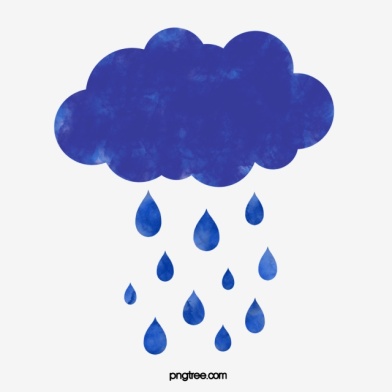 Дождик, дождик посильнейОгород ты наш полей.   Смотрите, у меня есть листочки, на которых наклеены тучки. Какого цвета тучки? (синие). Правильно. Давайте возьмём карандашики и нарисуем, как из тучек идет дождик! Приступаем к работе.    Объясните  и покажите последовательность и способы рисования:Какого цвета карандаш надо выбрать для рисования дождика? (синий). Давайте вначале, на рисуем дождик  в воздухе пальцем, сверху - вниз.А теперь с ребенком попробуйте нарисовать на листке бумаг. Лист бумаги придерживаем рукой-помощницей, правой рукой берем карандаш так, чтобы ему было удобно, и чтобы карандаш слушался!Из тучки на землю падают капельки дождя.Рисуем и приговариваем:Дождик скачет: кап-кап-кап – тоненькие ножки.Спросите у ребенка понравилось ему рисовать .Понравилось вам рисовать карандашом?А что мы с вами рисовали? (дождик).